Suvestinė redakcija nuo 2016-09-21Įsakymas paskelbtas: TAR 2015-09-07, i. k. 2015-13581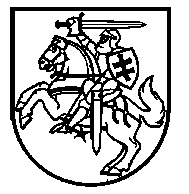 LIETUVOS RESPUBLIKOSSOCIALINĖS APSAUGOS IR DARBO MINISTRASĮSAKYMASDĖL NEĮGALIŲJŲ SOCIALINĖS INTEGRACIJOS PERKŪNO KULTŪRĄ IR SPORTĄ PROJEKTŲ FINANSAVIMO 2016–2018 METAIS KONKURSO NUOSTATŲ PATVIRTINIMO2015 m.   rugsėjo 4  d.  Nr. A1-506 VilniusVykdydama 2011–2020 metų valstybinės sporto plėtros strategijos įgyvendinimo tarpinstitucinio veiklos plano, patvirtinto Lietuvos Respublikos Vyriausybės 2014 m. vasario 5 d. nutarimu Nr. 112 „Dėl 2011–2020 metų valstybinės sporto plėtros strategijos įgyvendinimo tarpinstitucinio veiklos plano patvirtinimo“, 1.2.5 priemonę ir Nacionalinės neįgaliųjų socialinės integracijos 2013–2019 metų programos įgyvendinimo 2016–2018 metų veiksmų plano, patvirtinto Lietuvos Respublikos socialinės apsaugos ir darbo ministro 2015 m. birželio 25 d. įsakymu Nr.  A1 -381 „Dėl Nacionalinės neįgaliųjų socialinės integracijos 2013–2019 metų programos įgyvendinimo 2016–2018 metų veiksmų plano patvirtinimo“, 3.1.3 priemonę:1.	Tvirtinu Neįgaliųjų socialinės integracijos per kūno kultūrą ir sportą projektų finansavimo 2016–2018 metais konkurso nuostatus (pridedama).2.	Pavedu šio įsakymo vykdymo kontrolę viceministrui pagal veiklos sritį.Socialinės apsaugos ir darbo ministrė 	Algimanta PabedinskienėPATVIRTINTALietuvos Respublikos socialinėsapsaugos ir darbo ministro 2015 m.   rugsėjo 4 d.  įsakymu Nr. A1-506 NEĮGALIŲJŲ SOCIALINĖS INTEGRACIJOS PER KŪNO KULTŪRĄ IR SPORTĄ PROJEKTŲ FINANSAVIMO 2016–2018 METAIS KONKURSO NUOSTATAII SKYRIUSBENDROSIOS NUOSTATOS1. Neįgaliųjų socialinės integracijos per kūno kultūrą ir sportą projektų finansavimo 2016–2018 metais konkurso nuostatai (toliau – šie Nuostatai) nustato savivaldybėse vykdomų neįgaliųjų  socialinės integracijos per kūno kultūrą ir sportą projektų (toliau – projektai) finansavimo tvarką, reikalavimus pareiškėjams, projektų paraiškoms, projektų vertinimo ir atrankos tvarką, projektų finansavimo sąlygas, taip pat projektams skirtų lėšų naudojimo kontrolės organizavimą ir vykdymą.2. Projektų finansavimo tikslas – skatinti savivaldybėse vykdyti projektus, kuriuose numatyta organizuoti neįgaliųjų kūno kultūros ir sporto veiklą kaip neįgaliųjų socialinės integracijos priemonę.3. Projektams finansavimas skiriamas iš valstybės biudžeto lėšų ir savivaldybių biudžetų. Savivaldybių administracijos atrinktiems projektams įgyvendinti iš savo biudžeto skiria ne mažiau kaip 25 procentus nuo valstybės biudžeto lėšų, skirtų projektams finansuoti (visiškai finansuojant konkrečius projektus iš savivaldybės biudžeto lėšų arba paskirstant skiriamą savivaldybės biudžeto lėšų sumą dalimis atskiriems projektams).4. Šiais Nuostatais turi vadovautis savivaldybių administracijos arba jų įgalioti asmenys (toliau – savivaldybės administracija), projektų paraiškų teikėjai, projektų paraiškų vertintojai, projektams skirtų lėšų panaudojimą kontroliuojantys, projektų stebėseną vykdantys ir kiti su projektais susijusią veiklą vykdantys asmenys.5. Savivaldybės administracijai, projektams administruoti, skiriami 5 procentai valstybės biudžeto lėšų, skirtų projektams finansuoti. Projektams administruoti skiriamos valstybės biudžeto lėšos turi būti naudojamos darbuotojų, vykdančių  projektų vertinimą, administravimą, kontrolę, darbo užmokesčiui ir socialinio draudimo įmokoms, įmokoms į Garantinį fondą, transportui (išskyrus taksi), ryšių paslaugoms, kanceliarijos prekėms, kitoms prekėms (išskyrus ilgalaikį turtą). 6. Savivaldybių administracijos projektams administruoti paskiria už sporto, laisvalaikio ar kultūros veiklos organizavimą, įgyvendinimą ar koordinavimą savivaldybėje atsakingus struktūrinius padalinius ir (ar) asmenis. II SKYRIUSFINANSUOTINOS VEIKLOS IR PROJEKTŲ TIKSLINĖ GRUPĖ7. Konkurso būdu finansuotinos nuolatinio pobūdžio (nepertraukiamos ir ne rečiau kaip du kartus per savaitę) vykdomos veiklos: treniruotės įvairiose sporto šakose; kūno kultūros pratybos, aktyvi fizinė veikla. 8. Nenuolatinio pobūdžio veiklos – pasirengimas dalyvauti neįgaliųjų sporto federacijų organizuojamų nacionalinių pirminių atrankų varžybose; sveikatingumo, fiziškai aktyvaus laisvalaikio praleidimo bei parodomieji kūno kultūros ir sporto savivaldybės vykdomi ir regioniniai renginiai – gali būti finansuojamos tik esant projekte numatytai tai pačiai nuolatinio pobūdžio veiklai. Punkto pakeitimai:Nr. A1-522, 2016-09-20, paskelbta TAR 2016-09-20, i. k. 2016-238099. Projektų tikslinė asmenų grupė – neįgalieji, kuriems Lietuvos Respublikos neįgaliųjų socialinės integracijos įstatymo nustatyta tvarka nustatytas neįgalumo lygis arba 55 procentų ir mažesnis darbingumo lygis, arba specialiųjų poreikių lygis.III SKYRIUSPROJEKTŲ PRIORITETAI10. Prioritetai teikiami projektams, kai:10.1. projekte į veiklą įtraukiami neįgalieji, kuriems Lietuvos Respublikos neįgaliųjų socialinės integracijos įstatymo nustatyta tvarka nustatytas sunkus ar vidutinis neįgalumo lygis arba 0–40 procentų darbingumo lygis, arba didelių ar vidutinių specialiųjų poreikių lygis (jie sudaro ne mažiau kaip 40 procentų neįgaliųjų paslaugų gavėjų);10.2. projekte numatytą veiklą vykdys partneriai  pagal jungtinės veiklos sutartį, atitinkantys pareiškėjams šių Nuostatų V skyriuje keliamus reikalavimus. Jungtinės veiklos sutartis privalo atitikti Lietuvos Respublikos civiliniame kodekse nustatytus jungtinės veiklos sutarčiai keliamus reikalavimus; 10.3. projektą teikia neįgaliųjų sporto mėgėjų organizacija (klubas), plėtojanti atskiras sporto šakas;10.4. vykdant pareiškėjo (ir partnerio, jeigu planuojama jungtinė veikla) veiklas dalyvauja savanoriai;10.5. į numatytas projekto veiklas įtraukiami neįgalūs vaikai ir jaunimas iki 18 metų (arba neįgalieji iki 21 metų, kuriems Lietuvos Respublikos neįgaliųjų socialinės integracijos įstatymo nustatyta tvarka nustatytas  specialiųjų poreikių lygis), kurie sudaro ne mažiau kaip 10 procentų neįgaliųjų paslaugų gavėjų;10.6. veiklos ne mažiau kaip 10 procentų remiamos iš kitų finansavimo šaltinių. Papildyta papunkčiu:Nr. A1-522, 2016-09-20, paskelbta TAR 2016-09-20, i. k. 2016-23809IV SKYRIUSREIKALAVIMAI PROJEKTAMS11. Reikalavimai projektams:11.1. projekte turi būti pateikta:11.1.1. informacija apie pareiškėją. Jeigu planuojama jungtinė veikla – ir informacija apie projekto partnerį;11.1.2. projekto aprašymas (esama padėtis, projekto tikslas ir uždaviniai, projekto įgyvendinimo laikotarpis, tikslinės asmenų grupės);11.1.3. informacija apie pareiškėjo dalyvavimą Lietuvos Respublikos socialinės apsaugos ir  darbo ministerijos (toliau – Socialinės apsaugos ir darbo ministerija) ar jai pavaldžių įstaigų konkursuose ir gautas lėšas;11.1.4. nuoseklus projekto veiklų įgyvendinimo planas;11.1.5. detali projekto išlaidų sąmata ir jų pagrindimas;11.1.6. laukiami rezultatai (planuojami dalyvių pagal vykdomas veiklas, projekte dirbančių asmenų ir dalyvaujančių savanorių skaičiai);11.1.7. kiti veiklai vykdyti reikalingi ištekliai (projektui vykdyti turimos patalpos, įranga, transporto priemonės, duomenys apie darbuotojus);11.2. projekte numatytose nuolatinio pobūdžio veiklose turi dalyvauti ne mažiau kaip 10 neįgaliųjų;11.3. projekto trukmė – nuo 9 mėnesių iki 12 mėnesių. Projekto vykdymo trukmę numato pareiškėjas. Projekto įgyvendinimo laikotarpis – nuo einamųjų metų sausio 1 d. iki gruodžio 31 d.V SKYRIUSREIKALAVIMAI PAREIŠKĖJAMS12. Projekto paraišką gali teikti teisės aktų nustatyta tvarka įregistruotas juridinis asmuo, veikiantis tos savivaldybės teritorijoje ir atitinkantis šiuos reikalavimus: 12.1. pagal veiklos pobūdį ir teisinę formą yra:12.1.1. neįgaliųjų sporto mėgėjų organizacija (klubas), išskyrus švietimo ir mokslo įstaigų padalinius, vienijančius kurios nors vienos arba kelių sporto šakų sportininkus; 12.1.2. neįgaliųjų nevyriausybinė organizacija, suprantama, kaip ją apibrėžia Lietuvos Respublikos nevyriausybinių organizacijų plėtros įstatymas, ir vykdanti sporto veiklas neįgaliesiems (išskyrus sporto federacijas, komitetus ir kitas skėtines neįgaliųjų organizacijas), viešoji įstaiga (išskyrus viešąsias įstaigas, kurių savininkė arba dalininkė yra valstybė arba savivaldybė), labdaros ir paramos fondas, religinė bendruomenė ar bendrija; Papunkčio pakeitimai:Nr. A1-522, 2016-09-20, paskelbta TAR 2016-09-20, i. k. 2016-2380912.2. steigimo dokumentuose nurodyta, kad pareiškėjas plėtoja neįgaliųjų kūno kultūrą ir sportą;12.3. nėra likviduojamas, nėra sudaręs taikos sutarties su kreditoriais, sustabdęs ar apribojęs savo veiklos;12.4. yra įvykdęs mokesčių ar socialinio draudimo įmokų mokėjimo įsipareigojimus pagal Lietuvos Respublikos teisės aktus;12.5. asmuo, turintis teisę veikti pareiškėjo vardu, neturi neišnykusio ar nepanaikinto teistumo už profesinės veiklos pažeidimus;12.6. nėra įsiteisėjusio teismo sprendimo, kad pareiškėjas pažeidė kitą sutartį dėl paramos skyrimo iš Europos Sąjungos arba Lietuvos Respublikos valstybės biudžeto lėšų ir kitų valstybės pinigų fondų; Papunkčio pakeitimai:Nr. A1-522, 2016-09-20, paskelbta TAR 2016-09-20, i. k. 2016-2380912.7. Neteko galios nuo 2016-09-21Papunkčio naikinimas:Nr. A1-522, 2016-09-20, paskelbta TAR 2016-09-20, i. k. 2016-2380912.8. projekte numatytai veiklai vykdyti turi pakankamai:12.8.1. žmogiškųjų išteklių, tai yra kūno kultūros ir sporto užsiėmimus neįgaliesiems organizuos ir ves sporto pedagogikos, kineziterapeuto, trenerio, taikomosios fizinės veiklos specialisto kvalifikaciją arba kitą su sportu susijusią specialybę turintis darbuotojas (-ai), ir tinkamų administracinių gebėjimų (projekto finansininkas turi turėti buhalterio, auditoriaus, apskaitininko kvalifikaciją arba buhalterinę apskaitą turi tvarkyti buhalterines paslaugas teikianti įmonė (įstaiga) arba buhalterinės apskaitos paslaugas savarankiškai teikiantis asmuo); Papunkčio pakeitimai:Nr. A1-522, 2016-09-20, paskelbta TAR 2016-09-20, i. k. 2016-2380912.8.2. materialinių išteklių, tai yra nuosavybės ir (ar) panaudos ir (ar) nuomos pagrindais turi patalpas projektui vykdyti, turi projekto veikloms vykdyti reikalingą inventorių ar įrangą.VI SKYRIUSTINKAMOS IR NETINKAMOS FINANSUOTI PROJEKTO IŠLAIDOS13. Projekto išlaidos turi būti skirtos projekte numatytai veiklai ir renginiams organizuoti ir vykdyti, realios, pagrįstos projekto įgyvendinimo planu, išlaidų pobūdžiu, kiekiu ir patiriamos projekto įgyvendinimo metu bei planuojamos, atsižvelgiant į vidutines rinkos kainas. 14. Tinkamos finansuoti projekto vykdymo išlaidos:14.1. projekto vykdytojų (sporto pedagogikos, kineziterapeuto, trenerio, taikomosios fizinės veiklos specialisto kvalifikaciją arba kitą su sportu susijusią specialybę turinčių asmenų), kurie tiesiogiai vykdo projektą (yra įdarbinti pareiškėjo), darbo užmokesčiui, socialinio draudimo įmokoms, įmokoms į Garantinį fondą. Jeigu projekto vykdytojo veikla, susijusi su projekto vykdymu, sudaro tik dalį vykdytojo darbo laiko, į projekto išlaidas turi būti įskaičiuojamas tik užmokestis už tą laiką, kuris bus skirtas projekto veiklai vykdyti (tiesiogiai dirbti su projekte numatyta tiksline grupe ir netiesiogiai – pasirengti ir užbaigti vykdomą veiklą). Detalioje projekto išlaidų sąmatoje nurodomas kiekvieno darbuotojo darbo laikas (darbo dienų, valandų skaičius per mėnesį arba pareigybės dydis ir darbo trukmė mėnesiais); Papunkčio pakeitimai:Nr. A1-522, 2016-09-20, paskelbta TAR 2016-09-20, i. k. 2016-2380914.2. autoriniams atlyginimams (pagal autorines sutartis), kaip tai numatyta Lietuvos Respublikos autorių teisių ir gretutinių teisių įstatyme, ir atlygiui už suteiktas paslaugas (pagal atlygintinų paslaugų sutartis), kai autorinius atlyginimus gaunantys asmenys ir paslaugų teikėjai nėra pareiškėjo darbuotojai;14.3. įrangai, priemonėms, prekėms ir reikmenims įsigyti, išskiriant trumpalaikį ir ilgalaikį turtą. Ilgalaikiam turtui, kaip jis apibrėžtas Lietuvos Respublikos pridėtinės vertės mokesčio įstatyme ir kaip jo vertės nustatymas reglamentuojamas Lietuvos Respublikos Vyriausybės 2009 m. birželio 10 d. nutarimu Nr. 564 „Dėl minimalios ilgalaikio materialiojo turto vertės nustatymo ir ilgalaikio turto nusidėvėjimo (amortizacijos) minimalių ir maksimalių ekonominių normatyvų viešojo sektoriaus subjektams sąrašo patvirtinimo“, įsigyti pareiškėjas privalo turėti ne mažesnį kaip 50 procentų finansavimą iš kitų šaltinių; Papunkčio pakeitimai:Nr. A1-522, 2016-09-20, paskelbta TAR 2016-09-20, i. k. 2016-2380914.4. projektą administruojančių darbuotojų, projekto vykdytojų ir dalyvių transporto išlaidoms (degalams, eksploatacijai, draudimui, remontui, transporto priemonių nuomai, transporto bilietams (išskyrus taksi) apmokėti; Papunkčio pakeitimai:Nr. A1-522, 2016-09-20, paskelbta TAR 2016-09-20, i. k. 2016-2380914.5. varžybų nugalėtojų apdovanojimams (rašytiniams apdovanojimams, medaliams, taurėms);14.6. veikloje kartu su neįgaliaisiais dalyvaujančių lydinčiųjų asmenų išlaidoms (kelionės, maitinimo, apgyvendinimo). Apgyvendinimo išlaidos gali būti finansuojamos tik vykdant nenuolatinio pobūdžio veiklą ir tik tuo atveju, jei pareiškėjas ne mažiau kaip 50 procentų visų apgyvendinimo išlaidų apmoka iš kitų finansavimo šaltinių; Papunkčio pakeitimai:Nr. A1-522, 2016-09-20, paskelbta TAR 2016-09-20, i. k. 2016-2380914.7. savanoriškai veiklai organizuoti, kompensuojamos vadovaujantis Lietuvos Respublikos savanoriškos veiklos įstatymo ir Savanoriškos veiklos išlaidų kompensavimo sąlygų ir tvarkos aprašo, patvirtinto Lietuvos Respublikos socialinės apsaugos ir darbo ministro 2011 m. liepos 14 d. įsakymu Nr. A1-330 „Dėl Savanoriškos veiklos išlaidų kompensavimo sąlygų ir tvarkos aprašo patvirtinimo“, nustatyta tvarka. Apgyvendinimo išlaidos gali būti finansuojamos tik vykdant nenuolatinio pobūdžio veiklą ir tik tuo atveju, jei pareiškėjas ne mažiau kaip 50 procentų visų apgyvendinimo išlaidų apmoka iš kitų finansavimo šaltinių; Papunkčio pakeitimai:Nr. A1-522, 2016-09-20, paskelbta TAR 2016-09-20, i. k. 2016-2380914.8. projektą administruojančių darbuotojų, projekto vykdytojų telekomunikacinėms (ryšių, interneto), pašto išlaidoms apmokėti; Papunkčio pakeitimai:Nr. A1-522, 2016-09-20, paskelbta TAR 2016-09-20, i. k. 2016-2380914.9. patalpų, skirtų projekto veiklai vykdyti, eksploatavimo išlaidoms (šildymo, elektros energijos, vandens, nuotekų šalinimo, kitoms patalpų priežiūros išlaidoms) apmokėti;14.10. projekto nenuolatinio pobūdžio veiklos dalyviams maitinti (jeigu planuojamų veiklų trukmė ilgesnė kaip 4 val.); Papunkčio pakeitimai:Nr. A1-522, 2016-09-20, paskelbta TAR 2016-09-20, i. k. 2016-2380914.11. ilgalaikiam materialiajam turtui (patalpoms, technikai) nuomoti;14.12. banko ar kitų kredito įstaigų paslaugų, susijusių su projektu, mokesčiams sumokėti;14.13. projekto nenuolatinio pobūdžio veiklos dalyvių apgyvendinimo išlaidos, kurios gali būti finansuojamos tik tuo atveju, jei pareiškėjas ne mažiau kaip 50 procentų visų apgyvendinimo išlaidų apmoka iš kitų finansavimo šaltinių; Papildyta papunkčiu:Nr. A1-522, 2016-09-20, paskelbta TAR 2016-09-20, i. k. 2016-2380914.14. dalyvavimo tarptautinėse sporto varžybose užsienyje išlaidos (dalyvio mokestis, kelionės ir apgyvendinimo išlaidos), kurios gali būti finansuojamos tik tuo atveju, jei pareiškėjas ne mažiau kaip 50 procentų visų dalyvavimo išlaidų apmoka iš kitų finansavimo šaltinių. Papildyta papunkčiu:Nr. A1-522, 2016-09-20, paskelbta TAR 2016-09-20, i. k. 2016-2380915. Projekto veiklos dalyviai gali iš dalies apmokėti už dalyvavimą tam tikroje veikloje, vadovaujantis pareiškėjo nustatyta apmokėjimo tvarka. Surinktos lėšos turi būti naudojamos projekte numatytoms veikloms organizuoti ar vykdyti.16. Tinkamos finansuoti projekto administravimo išlaidos:16.1. projekto vadovo, kuris administruoja ir organizuoja projekto veiklas, ir finansininko išlaidos darbo užmokesčiui, socialinio draudimo įmokoms, įmokoms į Garantinį fondą. Jei darbuotojas dalyvauja ne tik projekto administravimo ir organizavimo veikloje, tinkamos finansuoti projekto administravimo išlaidos gali būti tik užmokestis už tą laiką, kuris bus skirtas projekto administracinei ir organizacinei veiklai atlikti. Detalioje projekto išlaidų sąmatoje nurodomas kiekvieno darbuotojo darbo laikas (darbo dienų, valandų skaičius per mėnesį arba pareigybės dydis ir darbo trukmė mėnesiais); Papunkčio pakeitimai:Nr. A1-522, 2016-09-20, paskelbta TAR 2016-09-20, i. k. 2016-2380916.2. Neteko galios nuo 2016-09-21Papunkčio naikinimas:Nr. A1-522, 2016-09-20, paskelbta TAR 2016-09-20, i. k. 2016-2380916.3. Neteko galios nuo 2016-09-21Papunkčio naikinimas:Nr. A1-522, 2016-09-20, paskelbta TAR 2016-09-20, i. k. 2016-2380916.4. Neteko galios nuo 2016-09-21Papunkčio naikinimas:Nr. A1-522, 2016-09-20, paskelbta TAR 2016-09-20, i. k. 2016-2380916.5. apmokėjimo įmonei (įstaigai) ar buhalterinės apskaitos paslaugas savarankiškai teikiančiam asmeniui už teikiamas buhalterines paslaugas išlaidos, jeigu organizacijoje nėra finansininko. Papunkčio pakeitimai:Nr. A1-522, 2016-09-20, paskelbta TAR 2016-09-20, i. k. 2016-2380917. Projekto administravimo išlaidoms gali būti planuojama ne daugiau kaip 20 procentų projektui planuojamų lėšų. Punkto pakeitimai:Nr. A1-522, 2016-09-20, paskelbta TAR 2016-09-20, i. k. 2016-2380918. Šių Nuostatų 14.1 ir 16.1 papunkčiuose nurodytų asmenų darbo užmokesčio, socialinio draudimo įmokų, įmokų į Garantinį fondą išlaidos bei 16.5 papunktyje nurodytos išlaidos gali sudaryti ne daugiau kaip 80 procentų projektui planuojamų lėšų. Punkto pakeitimai:Nr. A1-522, 2016-09-20, paskelbta TAR 2016-09-20, i. k. 2016-2380919. Projekto dalyvių maitinimo, nakvynės, kelionės į projekto vykdymo vietą ir grįžimo atgal išlaidos negali viršyti Lietuvos Respublikos Vyriausybės 2003 m. gruodžio 2 d. nutarimu Nr. 1515 „Dėl neapmokestinamųjų piniginių kompensacijų dydžio nustatymo“, Komandiruočių sąnaudų atskaitymo iš pajamų taisyklėmis, patvirtintomis Lietuvos Respublikos Vyriausybės 2003 m. sausio 28 d. nutarimu Nr. 99 „Dėl Komandiruočių sąnaudų atskaitymo iš pajamų taisyklių patvirtinimo“ ir kitais teisės aktais nustatytų piniginių dydžių.20. Visos projektui įgyvendinti reikalingos prekės, darbai ir paslaugos privalo būti perkamos vadovaujantis Lietuvos Respublikos viešųjų pirkimų įstatymu.21. Netinkamos finansuoti išlaidos:21.1. projekto paraiškos rengimo;21.2. nesusijusios su finansuojama veikla;21.3. neužregistruotos pareiškėjo apskaitoje ir nepagrįstos patvirtinančių arba išlaidų apmokėjimą įrodančių dokumentų originalais;21.4. dengiamos iš kitų nacionalinių, Europos Sąjungos ar kitų paramos lėšų ir dubliuojančios projekto išlaidas;21.5. reprezentacinės išlaidos, nurodytos Lietuvos Respublikos valstybės biudžeto lėšų naudojimo reprezentacinėms išlaidoms taisyklėse, patvirtintose Lietuvos Respublikos Vyriausybės 2002 m. birželio 17 d. nutarimu Nr. 919 „Dėl reprezentacinių išlaidų“, išskyrus varžybų nugalėtojų apdovanojimams (rašytiniams nugalėtojų apdovanojimams, medaliams, taurėms);21.6. žemės ir nekilnojamojo turto pirkimo;21.7. naudotos įrangos pirkimo;21.8. transporto priemonių įsigijimo;21.9. už paimtas paskolas bankui ar kitai kredito įstaigai mokamos palūkanos;21.10. lizingo, išperkamosios nuomos;21.11. baudoms, finansinėms nuobaudoms ir bylinėjimosi išlaidoms, delspinigiams;21.12. veiklų, vykdomų už projekto teritorijos ribų; Papunkčio pakeitimai:Nr. A1-522, 2016-09-20, paskelbta TAR 2016-09-20, i. k. 2016-2380921.13. patalpų, nuosavybės teise priklausančių pareiškėjui (projekto vykdytojui), nuomos projekto veiklai išlaidos;21.14. užsienio svečių dalyvavimo (kelionės, maitinimo, apgyvendinimo ir kt.) projekto veiklose išlaidos;21.15. maitinimosi išlaidų piniginėms kompensacijoms;21.16. maisto papildams;21.17. aprangai ir avalynei, išskyrus, kai ji perkama nacionalinio lygmens varžyboms;21.18. išmokoms, pašalpoms;21.19. išlaidos darbui apmokėti asmenims, kai pats asmuo yra tos paslaugos gavėjas ir teikėjas.VII SKYRIUSREIKALAVIMAI PROJEKTŲ PARAIŠKOMS22. Projekto paraiška rengiama užpildant projekto paraiškos formą (šių Nuostatų 1 priedas). Paraiška turi būti pasirašyta asmens, turinčio teisę veikti pareiškėjo vardu, nurodant vardą, pavardę ir pareigas, bei patvirtinta antspaudu, jei asmuo privalo antspaudą turėti.23. Pareiškėjas kartu su paraiška pateikia šiuos dokumentus:23.1. pareiškėjo (ir partnerio, jeigu planuojama jungtinė veikla) steigimo dokumentų kopijas;23.2. asmens, turinčio teisę veikti pareiškėjo (ir partnerio, jeigu planuojama jungtinė veikla) vardu, pasirašytas pažymas, kuriose nurodoma, kad yra įvykdyti šių Nuostatų 12.3–12.8 papunkčiuose nurodyti reikalavimai;23.3. pareiškėjo (ir partnerio, jeigu planuojama jungtinė veikla) teisę naudotis nekilnojamuoju turtu patvirtinančius dokumentus ar jų kopijas;23.4. pažymą, kurioje pateikiamas preliminarus planuojamos nuolatinio pobūdžio veiklos dalyvių sąrašas;23.5. jungtinės veiklos (partnerystės) sutarties kopijas (jeigu planuojama jungtinė veikla);23.6. dokumento, patvirtinančio asmens teisę veikti pareiškėjo vardu, kopiją (jei pareiškėjui atstovauja ne vadovas);23.7. sutarties kopiją, kai paslauga perkama iš buhalterinės apskaitos paslaugas teikiančios įmonės ar buhalterinės apskaitos paslaugas savarankiškai teikiančio asmens.24. Paraiška turi būti užpildyta kompiuteriu lietuvių kalba, atspausdinta ir kartu su pridedamais dokumentais tvarkingai susegta. Visi paraiškos ir pridedamų dokumentų lapai turi būti sunumeruoti eilės tvarka. VIII SKYRIUSPROJEKTŲ PARAIŠKŲ TEIKIMAS25. Pagal šių Nuostatų 6 punktą, savivaldybės administracijos paskirtas atsakingas struktūrinis padalinys ir (ar) asmuo  paskelbia projektų paraiškų kitiems metams finansuoti priėmimą savivaldybės administracijos interneto svetainėje iki einamųjų metų spalio 1 d.26. Pareiškėjas teikia projekto paraišką kitiems metams finansuoti iki einamųjų metų lapkričio 1 d. šia tvarka:26.1. pareiškėjas savivaldybės administracijai pagal projekte numatomos vykdyti nuolatinio pobūdžio veiklos vietą pateikia vieną projekto paraiškos (užpildytą, pasirašytą ir antspauduotą paraiškos formą ir priedus) originalą;26.2. kartu su projekto paraiška kompiuterinėje laikmenoje pateikiama elektroninė projekto paraiškos ir pridedamų dokumentų versija. Ant elektroninės laikmenos turi būti nurodytas pareiškėjo pavadinimas;26.3. projekto paraiška turi būti pateikta registruotu paštu, įteikta per pašto kurjerį arba 
pareiškėjo ar jo įgalioto asmens asmeniškai. Jeigu paraiška pateikiama paštu arba per pašto kurjerį, 
pašto žymoje nurodyta išsiuntimo data turi būti atitinkamai ne vėlesnė kaip lapkričio 1 d. Kitais būdais, tai yra faksu, elektroniniu paštu arba kitais adresais, gautos paraiškos nevertinamos.27. Pareiškėjas ar jų partneriai gali pateikti tai pačiai savivaldybės administracijai ne daugiau kaip vieną projekto paraišką. Jei pareiškėjas pateikė daugiau nei vieną paraišką, vertinama pirmiau pateikta, o kitos paraiškos nevertinamos.28. Įteikusiam ar atsiuntusiam projekto paraišką pareiškėjui nedelsiant išsiunčiamas paraiškos registravimo patvirtinimas. Jei pareiškėjo atstovas įteikė paraišką asmeniškai, toks patvirtinimas gali būti išduodamas paraiškos pateikimo metu.29. Visos paraiškos, gautos po nustatytos datos, yra nevertinamos. Pareiškėjui apie tai yra pranešama raštu per 5 darbo dienas nuo paraiškos gavimo. Informacija apie paraiškų pateikimą skelbiama konkrečios savivaldybės administracijos interneto svetainėje.30. Pareiškėjai gali pateikti klausimus dėl paraiškos pateikimo sąlygų ir paraiškos pildymo atitinkamos savivaldybės administracijos telefonais. Informacija pareiškėjams teikiama iki paskutinės paraiškų pateikimo dienos.IX SKYRIUSPROJEKTŲ PARAIŠKŲ VERTINIMAS IR ATRANKOS ORGANIZAVIMAS BEI LĖŠŲ SKYRIMAS PROJEKTAMS31. Projektų paraiškų vertinimą organizuoja savivaldybės administracija. Projektus vertina Projektų vertinimo ir atrankos komisija (toliau – komisija), kurios sudarymo bei darbo organizavimo tvarkos aprašą, parengtą vadovaujantis Neįgaliųjų reikalų departamento prie Socialinės apsaugos ir darbo ministerijos (toliau – Neįgaliųjų reikalų departamentas) direktoriaus patvirtintu Neįgaliųjų socialinės integracijos per kūno kultūrą ir sportą projektų vertinimo ir atrankos komisijos darbo organizavimo tvarkos aprašu, ir sudėtį tvirtina savivaldybės administracijos direktorius. Į komisijos sudėtį privalo būti įtrauktas ne mažiau kaip vienas už sporto, laisvalaikio ar kultūros veiklos ar šiai veiklai artimos veiklos organizavimą, įgyvendinimą ar koordinavimą savivaldybėje atsakingas specialistas. Punkto pakeitimai:Nr. A1-522, 2016-09-20, paskelbta TAR 2016-09-20, i. k. 2016-2380932. Kiekvienas projektas įvertinamas balais (aukščiausias galimas įvertinimas yra 80 balų). Vertinimas atliekamas pildant projekto vertinimo anketą (šių Nuostatų 2 priedas) ir projektui skiriant balus pagal šių Nuostatų 33 punkte nustatytus vertinimo kriterijus. Projektą įvertinus nuo 40 iki 80 balų – projektas finansuojamas. Projektą įvertinus mažiau nei 40 balų – projektas atmetamas. Punkto pakeitimai:Nr. A1-522, 2016-09-20, paskelbta TAR 2016-09-20, i. k. 2016-2380933. Komisijos nariai turi įvertinti ir skirti balus už kiekvieną nurodytą aplinkybę:33.1. projekto atitiktį nustatytiems prioritetams;33.2. projekto įgyvendinamą;33.3. projektui įgyvendinti reikalingų lėšų pagrįstumą;33.4. projekto veikloms vykdyti turimus žmogiškuosius ir materialinius išteklius;33.5. Neteko galios nuo 2016-09-21Papunkčio naikinimas:Nr. A1-522, 2016-09-20, paskelbta TAR 2016-09-20, i. k. 2016-2380934. Užpildytas projektų vertinimo anketas komisijos nariai pateikia savivaldybės administracijai, kuri apibendrina ir pateikia projektų vertinimo rezultatus komisijai svarstyti. Komisija turi teisę prašyti pareiškėjo pateikti papildomus paaiškinimus dėl pateikto projekto ir pareiškėjas turi pateikti paaiškinimus per 5 kalendorines dienas nuo prašymo gavimo.35. Komisija parengia projektams finansuoti skirtų lėšų paskirstymo projektą, kurį projektus administruojantys savivaldybės administracijos darbuotojai iki einamųjų metų gruodžio 20 d. pateikia savivaldybės administracijos direktoriui tvirtinti. Savivaldybės administracijos direktorius iki gruodžio 30 d. patvirtina lėšų paskirstymą projektams finansuoti.36. Kitiems metams įgyvendinamų projektų vertinimo ir atrankos konkursus savivaldybių administracijos organizuoja einamųjų metų spalio–gruodžio mėnesiais ir iki kitų metų sausio 15 d. teikia paraiškas (šių Nuostatų 3 priedas) Neįgaliųjų reikalų departamentui, nurodydamos lėšų paskirstymą pagal projektus, planuojamą savivaldybių administracijos indėlį.37. Informacija, susijusi su projektų paraiškų vertinimu ir projektų atranka, pateikiama atitinkamos savivaldybės administracijos interneto svetainėje. Pareiškėjas turi skleisti informaciją (vietinėje spaudoje ir, pagal galimybes, kitose viešosios informacijos rengėjų ir visuomenės informavimo priemonių sistemose) apie įgyvendinamą projektą. Skelbdamas ir skleisdamas informaciją apie projektą, pareiškėjas turi nepažeisti Lietuvos Respublikos įstatymų ir kitų teisės aktų reikalavimų, laikytis viešosios tvarkos ir nurodyti, kad projektui lėšų skyrė Socialinės apsaugos ir darbo ministerija.38. Neįgaliųjų reikalų departamentas kasmet, Socialinės apsaugos ir darbo ministerijai patvirtinus finansinę sąmatą, pradeda finansuoti savivaldybių administracijų pateiktas paraiškas.X SKYRIUSPROJEKTŲ FINANSAVIMO SUTARTIES PASIRAŠYMAS39. Savivaldybės administracijos direktoriui patvirtinus projektams skirtų lėšų paskirstymą, savivaldybės administracija raštu per 15 darbo dienų informuoja pareiškėjus dėl projektų finansavimo ir sutarčių sudarymo. Savivaldybės administracijos direktoriui priėmus sprendimą dėl projektų, kuriems neskirtas finansavimas, savivaldybės administracija raštu per 15 darbo dienų apie šį sprendimą informuoja pareiškėjus, nurodydama motyvus.40. Pareiškėjas, gavęs informaciją dėl projektui skirto finansavimo, per 15 kalendorinių dienų pateikia savivaldybės administracijai patikslintą projektą pagal skirtas lėšas, pateiktas pastabas ir rekomendacijas bei patikslintą kiekvienos projekto nuolatinio pobūdžio veiklos dalyvių sąrašą. Jeigu pareiškėjas per 15 kalendorinių dienų nuo informacijos dėl skirto finansavimo gavimo nepateikia savivaldybės administracijai patikslinto projekto ir patikslinto kiekvienos projekto nuolatinio pobūdžio veiklos dalyvių sąrašo, su juo projekto finansavimo sutartis nesudaroma.41. Pareiškėjui pateikus ir suderinus su savivaldybės administracija pagal skirtas lėšas, pateiktas pastabas ir rekomendacijas patikslintą projektą, savivaldybės administracijos direktorius arba jo įgaliotas savivaldybės administracijos darbuotojas su pareiškėju pasirašo projekto finansavimo sutartį, parengtą pagal Neįgaliųjų reikalų departamento direktoriaus patvirtintą Neįgaliųjų socialinės integracijos per kūno kultūrą ir sportą projekto finansavimo sutarties formą (toliau – projekto finansavimo sutartis). 42. Savivaldybės administracijai skyrus papildomai lėšų projektams finansuoti arba pareiškėjui atsisakius projektui finansuoti skirtų lėšų, arba savivaldybės administracijai nutraukus projekto finansavimą ir dėl šių priežasčių likus nepanaudotų lėšų, savivaldybės administracija raštu informuoja pareiškėjus, kurių projektai finansuojami iš dalies, apie galimybę skirti papildomai lėšų projektams įgyvendinti. Pareiškėjas teikia motyvuotą prašymą ir detalią projekto išlaidų sąmatą papildomam finansavimui gauti, nurodydamas projekto veiklas, kurioms bus panaudotos prašomos lėšos. Pareiškėjo prašomos lėšos neturi viršyti atitinkamam projektui iki visiško finansavimo trūkstamos dalies. Papildomo finansavimo prašymus svarsto komisija. Įvertinusi pareiškėjų prašomų lėšų poreikio pagrįstumą komisija pateikia siūlymą dėl papildomų lėšų paskirstymo, kurį tvirtina savivaldybės administracijos direktorius.43. Savivaldybių administracijos iki kitų metų kovo 1 d. teikia Neįgaliųjų reikalų departamentui projekto finansavimo sutartyje nustatytos formos informaciją apie lėšų paskirstymą projektams pagal projektuose vykdomas veiklas ir laukiamus rezultatus.44. Pareiškėjas įgyvendina projektą ir teikia savivaldybės administracijai projekto vykdymo, lėšų panaudojimo ataskaitas pagal projekto finansavimo sutartyje nustatytus reikalavimus, pridėtas ataskaitų formas ir nustatytus terminus.45. Savivaldybių administracijos finansavimo sutartyje nustatyta tvarka teikia Neįgaliųjų reikalų departamentui ataskaitas apie lėšų panaudojimą įgyvendinant projektus.XI SKYRIUSPROJEKTŲ IŠLAIDŲ SĄMATŲ TIKSLINIMAS46. Pareiškėjas be savivaldybės administracijos leidimo gali tikslinti projekto išlaidų sąmatą tuo atveju, jeigu nėra įtraukiama nauja išlaidų rūšis ir išlaidų dydžio pakeitimai neviršija 10 procentų tikslinamos bendros išlaidų rūšies eilutės dydžio arba išlaidų dydis mažėja. Pareiškėjas gali teikti prašymą tik dėl dar nepatirtų išlaidų tikslinimo.47. Kitais, nei šių Nuostatų 46 punkte numatytais, atvejais pareiškėjas turi pateikti savivaldybės administracijai pagrįstą prašymą tikslinti projekto veiklas ar projekto išlaidų sąmatą, kartu pateikdamas lyginamąją tikslinamo projekto išlaidų sąmatą.48. Savivaldybės administracija, apsvarsčiusi pateiktą prašymą, per 15 darbo dienų priima sprendimą dėl projekto išlaidų sąmatos tikslinimo, kurį tvirtina savivaldybės administracijos direktorius arba jo įgaliotas savivaldybės administracijos darbuotojas.49. Priėmus sprendimą leisti pareiškėjui tikslinti projekto išlaidų sąmatą, pareiškėjas apie tai informuojamas raštu. Pareiškėjas per 5 darbo dienas nuo informacijos gavimo privalo patikslinti projekto išlaidų sąmatą ir pateikti savivaldybės administracijai.50. Prašymai dėl projekto išlaidų sąmatos tikslinimo teikiami iki einamųjų metų gruodžio 1 d.XII SKYRIUSPROJEKTŲ ĮGYVENDINIMO KONTROLĖ51. Pareiškėjas arba asmuo, turintis teisę veikti pareiškėjo vardu, atsako už projektui skirtų lėšų tikslinį panaudojimą, projekte nurodytos veiklos vykdymą ir projekte nurodytų laukiamų rezultatų pasiekimą. Neįvykdžius prisiimtų įsipareigojimų, pareiškėjas grąžina lėšas, kurių dydis atitinka neįvykdytų įsipareigojimų dalį.52. Neįgaliųjų reikalų departamentas ir savivaldybės administracija kontroliuoja, kaip įgyvendinami šių Nuostatų reikalavimai, finansuojamų projektų įgyvendinimą ir lėšų panaudojimą pagal paskirtį, tai yra einamaisiais kalendoriniais metais (projekto įgyvendinimo metu) ir pasibaigus kalendoriniams metams (pasibaigus projekto įgyvendinimui) tikrina, kaip tikslingai pareiškėjas naudoja projektams finansuoti skirtas lėšas: ar faktinės išlaidos atitinka sąmatose planuotas, ar patirtos išlaidos nepatenka į netinkamų finansuoti išlaidų sąrašą, ar teisingi ataskaitose teikiami duomenys, ar laikomasi norminių teisės aktų, projektuose numatytų veiklų, ar pasiekiamas planuotas rezultatas. Atlikus patikrinimą, Neįgaliųjų reikalų departamentas arba savivaldybės administracija parengia kontrolės ataskaitą ir pateikia ją tikrintam subjektui.53. Nustačius šių Nuostatų reikalavimų pažeidimus, Neįgaliųjų reikalų departamentas arba savivaldybės administracija gali stabdyti, nutraukti tolesnį projekto finansavimą ir pareikalauti grąžinti netikslingai panaudotas lėšas, apie tai prieš 10 kalendorinių dienų raštu įspėjusi pareiškėją. 531. Pareiškėjas, nustačius, kad skirtas valstybės ir (ar) savivaldybės biudžeto lėšas panaudojo ne pagal paskirtį, privalo jas grąžinti savivaldybės administracijai per savivaldybės administracijos nustatytą laikotarpį. Negrąžintos lėšos išieškomos Lietuvos Respublikos civilinio proceso kodekso nustatyta tvarka. Pareiškėjas praranda teisę teikti paraiškas ir gauti finansavimą iš visų Socialinės apsaugos ir darbo ministerijos programų trejus metus nuo teismo sprendimo, kuriuo iš pareiškėjo priteisiamos neteisėtai panaudotos valstybės biudžeto lėšos, įsiteisėjimo dienos. Papildyta punktu:Nr. A1-522, 2016-09-20, paskelbta TAR 2016-09-20, i. k. 2016-23809XIII SKYRIUSLĖŠŲ PROJEKTAMS FINANSUOTI PLANAVIMAS54. Lėšos projektams finansuoti savivaldybių administracijoms skiriamos sutartiniais pagrindais tarp Neįgaliųjų reikalų departamento ir savivaldybių administracijų. Neįgaliųjų reikalų departamentas planuoja valstybės biudžeto lėšas kitais metais projektams finansuoti konkrečioje savivaldybėje, įvertindamas bendrą projektams finansuoti visose savivaldybėse numatytų lėšų dydį, išlaidas projektams administruoti, pagal bendrą šalyje gyvenančių neįgaliųjų dalį perskaičiuotą vidutinį konkrečioje savivaldybėje gyvenančių neįgaliųjų skaičių:54.1. planuojamos valstybės biudžeto lėšos dalijamos į dvi dalis – projektams finansuoti ir projektams administruoti (5 procentai projektams finansuoti planuojamų lėšų);54.2. konkrečioje savivaldybėje projektams finansuoti skiriamos lėšos apskaičiuojamos dalijant visas projektams finansuoti skirtas lėšas iš bendro neįgaliųjų skaičiaus ir dauginant iš perskaičiuoto vidutinio konkrečioje savivaldybėje gyvenančių neįgaliųjų skaičiaus pagal formulę:T * NVXTX = –––––––, kur:NTX – projektams finansuoti skirtos lėšos konkrečioje savivaldybėje;T – projektams finansuoti skirtos lėšos;NVX – perskaičiuotas vidutinis konkrečioje savivaldybėje gyvenančių neįgaliųjų skaičius;N – bendras neįgaliųjų skaičius;GX * NNVX = –––––––, kur:GGX – konkrečios savivaldybės gyventojų skaičius;G – bendras gyventojų skaičius.55. Neįgaliųjų reikalų departamentas iki einamųjų metų rugsėjo 1 d. iš Socialinės apsaugos ir darbo ministerijos renka duomenis apie neįgaliųjų skaičių.56. Neįgaliųjų reikalų departamentas iki einamųjų metų lapkričio 1 d. informuoja savivaldybių administracijas apie kitiems metams projektams įgyvendinti planuojamas maksimalias valstybės biudžeto lėšas, kurios apskaičiuojamos, kaip nurodyta šių Nuostatų 54 punkte.57. Jeigu, suorganizavus projektų vertinimo ir atrankos konkursą, paaiškėja, kad savivaldybėje nėra finansuojamų projektų arba projektams finansuoti reikia skirti mažiau lėšų, savivaldybės administracija kuo skubiau, ne vėliau kaip iki einamųjų metų gruodžio 1 d., apie tai informuoja Neįgaliųjų reikalų departamentą. 58. Jeigu, atrinkus projektus, paaiškėja, kad projektams finansuoti reikia daugiau lėšų, savivaldybės administracija iki einamųjų metų gruodžio 1 d. raštu pateikia motyvuotą prašymą Neįgaliųjų reikalų departamentui, kuris, atsižvelgdamas į prašyme nurodytus argumentus ir kitų savivaldybių atsisakytas lėšas, gali paskirstyti lėšų likutį. Pateikiant motyvus būtina nurodyti prašomą lėšų sumą, savivaldybės indėlį, projekto veiklos dalyvių (naudą gausiančių neįgaliųjų dalyvių) skaičių, jeigu būtų skirta papildomų lėšų, numatomą vykdyti veiklą ir veiklos vykdymo laikotarpį. Lėšų likutis paskirstomas savivaldybėms suderinus su asignavimų valdytoju. Nemotyvuoti prašymai nefinansuojami. Papildomos lėšos nėra skiriamos savivaldybių administracijoms projektams administruoti. Punkto pakeitimai:Nr. A1-522, 2016-09-20, paskelbta TAR 2016-09-20, i. k. 2016-2380959. Jeigu asignavimų valdytojų sprendimu planuojamų valstybės biudžeto lėšų dydis keičiamas, Neįgaliųjų reikalų departamentas patikslina kitiems metams projektams įgyvendinti planuojamų valstybės biudžeto lėšų dydį ir apie tai informuoja savivaldybių administracijas iki einamųjų metų gruodžio 10 d.XIV SKYRIUSBAIGIAMOSIOS NUOSTATOS60. Projektai finansuojami iš Lietuvos Respublikos valstybės biudžete Socialinės apsaugos ir darbo ministerijai patvirtintų asignavimų.61. Sprendimas dėl projekto finansavimo gali būti skundžiamas Lietuvos Respublikos administracinių bylų teisenos įstatymo nustatyta tvarka.______________Neįgaliųjų socialinės integracijos per kūno kultūrą ir sportą projektų finansavimo 2016–2018 metais konkurso nuostatų1 priedas(Paraiškos forma)(pareiškėjo pavadinimas, kodas, adresas, telefonas)____________________ savivaldybės administracijai______ M. NEĮGALIŲJŲ SOCIALINĖS INTEGRACIJOS PER KŪNO KULTŪRĄ IR SPORTĄ PROJEKTŲ FINANSAVIMO KONKURSO PARAIŠKA20_____ m. _______________ d. Nr. _________1.	Pareiškėjo pristatymas2.	Pareiškėjo partneriai (pateikti informaciją apie kiekvieną partnerį atskirai)3.	Esama padėtis (problemos įvardijimas, savivaldybėje organizuojamų neįgaliųjų sporto veiklų situacijos apibūdinimas) 4.	Informacija apie pareiškėjo dalyvavimą Socialinės apsaugos ir darbo ministerijos ar jai pavaldžių įstaigų konkursuose ir gautas lėšas5.	Projekto tikslas ir uždaviniai6.	Projekto įgyvendinimo trukmė (mėnesiais)7.	Tikslinės asmenų grupės, kurios dalyvauja nuolatinio pobūdžio veiklose, apibūdinimas 7.1.	Nuolatinio pobūdžio veikloje dalyvaujančių neįgalių vaikų, suskirstytų pagal negalios pobūdį, skaičius 7.2.	Nuolatinio pobūdžio veikloje dalyvaujančių darbingo amžiaus asmenų, suskirstytų pagal darbingumo lygį, skaičius ir pensinio amžiaus asmenų, suskirstytų pagal specialiųjų poreikių lygį, skaičius8.	Projektui vykdyti turimos patalpos (aprašyti pareiškėjo ir atskirai kiekvieno partnerio patalpas, kuriose organizuojamos projekto veiklos, jų atitiktį techninėms, sanitarinėms-higienos, darbų saugos ir priešgaisrinės saugos normoms ir reikalavimams, plotą, nuosavybę, ar nuomojamos, ar naudojamos panaudos pagrindais, išlaikymo metų kainą ir kt.)9.	Projektui vykdyti turima įranga (sporto įranga, ryšio, informacinių technologijų, organizacinės technikos priemonės ir kt., atskirai nurodant pareiškėjo ir kiekvieno partnerio)10.	Projektui vykdyti turimos transporto priemonės (kokios, kieno nuosavybė, panauda ir kt., atskirai nurodant pareiškėjo ir kiekvieno partnerio)11.	Projekto įgyvendinimo planas (atskirai pagal kiekvieną planuojamą vykdyti veiklą)12.	Detali projekto išlaidų sąmata ir pagrindimas 13.	Laukiami rezultatai (pagal vykdomą veiklą)Priedai: 1. Pareiškėjo (ir partnerio) įstatų (nuostatų) kopija, _____ lapai.2. Dokumento, patvirtinančio asmens teisę veikti pareiškėjo vardu, kopija (jei pareiškėjui atstovauja ne jo vadovas).3. Jungtinės veiklos (partnerystės) sutarties su partneriu kopija (jeigu planuojama jungtinė veikla), _____ lapai.4. Pažyma, kurioje pateikiama Neįgaliųjų socialinės integracijos per kūno kultūrą ir sportą projektų finansavimo 2016–2018 metais konkurso nuostatų 23.4 papunktyje nurodyta informacija, _____ lapai.5. Asmens, turinčio teisę veikti pareiškėjo (ir partnerio, jeigu planuojama jungtinė veikla) vardu, pasirašytos pažymos, kuriose nurodoma, kad yra įvykdyti Neįgaliųjų socialinės integracijos per kūno kultūrą ir sportą projektų finansavimo 2016–2018 metais konkurso nuostatų 12.3–12.8 papunkčiuose nurodyti reikalavimai, _____ lapai.6. Galiojančios sutarties kopija, kai paslauga perkama iš buhalterinės apskaitos paslaugas teikiančios įmonės ar buhalterinės apskaitos paslaugas savarankiškai teikiančio asmens, _____ lapai.7. Teisę naudotis nekilnojamuoju turtu patvirtinantys dokumentai ar jų kopijos, _____ lapai.8. Elektroninė projekto paraiškos kartu su pridedamais dokumentais versija.__________________________        _____________                 _________________________(pareigų pavadinimas)                  (parašas)                                  (vardas ir pavardė)A.	V.Priedo pakeitimai:Nr. A1-522, 2016-09-20, paskelbta TAR 2016-09-20, i. k. 2016-23809Neįgaliųjų socialinės integracijos per kūno kultūrą ir sportą projektų finansavimo 2016–2018 metais konkurso nuostatų2 priedas(Neįgaliųjų socialinės integracijos per kūno kultūrą ir sportą projekto vertinimo anketos forma)(pareiškėjo pavadinimas)______ M. NEĮGALIŲJŲ SOCIALINĖS INTEGRACIJOS PER KŪNO KULTŪRĄ IR SPORTĄ PROJEKTO VERTINIMO ANKETAPastabos:Projekto įvertinimasNuo 40 iki 80 balų – projektas finansuotinas, mažiau nei 40 balų – projektas atmestinas._______________(data)Priedo pakeitimai:Nr. A1-522, 2016-09-20, paskelbta TAR 2016-09-20, i. k. 2016-23809Neįgaliųjų socialinės integracijos per kūno kultūrą ir sportą projektų finansavimo 2016–2018 metais konkurso nuostatų3 priedas(Paraiškos dėl lėšų neįgaliųjų socialinės integracijos per kūno kultūrą ir sportą projektams finansuoti skyrimo forma)(savivaldybės pavadinimas, kodas, adresas, telefonas)Neįgaliųjų reikalų departamentuiprie Socialinės apsaugos ir darbo ministerijosPARAIŠKA DĖL LĖŠŲ NEĮGALIŲJŲ SOCIALINĖS INTEGRACIJOS PER KŪNO KULTŪRĄ IR SPORTĄ PROJEKTAMS FINANSUOTI SKYRIMO _________ METAMS20____ m. _____________ d. Nr. ________	 savivaldybės administracija prašo skirti lėšų iš valstybės biudžeto (savivaldybės pavadinimas)neįgaliųjų socialinės integracijos per kūno kultūrą ir sportą projektams finansuoti:1 lentelėLėšų poreikis savivaldybės administravimo išlaidoms (eurais) _______________.2 lentelėSavivaldybės administracijos direktorius         _______________                        ________________(parašas)                                  (vardas ir pavardė)A. V.Pakeitimai:1.Lietuvos Respublikos socialinės apsaugos ir darbo ministerija, ĮsakymasNr. A1-522, 2016-09-20, paskelbta TAR 2016-09-20, i. k. 2016-23809Dėl Lietuvos Respublikos socialinės apsaugos ir darbo ministro 2015 m. rugsėjo 4 d. įsakymo Nr. A1-506 „Dėl Neįgaliųjų socialinės integracijos per kūno kultūrą ir sportą projektų finansavimo  2016–2018 metais konkurso nuostatų patvirtinimo“ pakeitimoPareiškėjo įregistravimo data ir numeris, kodasAdresas ir pašto indeksas Telefonas (su tarpmiestiniu kodu)Faksas (su tarpmiestiniu kodu)Elektroninis paštas, interneto svetainėBanko ar kitos kredito įstaigos pavadinimas, banko kodas, biudžetinės sąskaitos Nr.Partnerio pavadinimasBuveinės adresas, telefonasBendradarbiavimo statusasParnerio vaidmuo projektePartnerio pavadinimas...Eil. Nr.Negalios pobūdisNeįgalių vaikų skaičiusNustatytas neįgalumo lygisNustatytas neįgalumo lygisNustatytas neįgalumo lygisEil. Nr.Negalios pobūdisNeįgalių vaikų skaičiusLengvasVidutinisSunkus1.2.Iš viso:Eil. Nr.Negalios pobūdisDarbingo amžiaus asmenų skaičiusIš jų nustatytas darbingumo lygisIš jų nustatytas darbingumo lygisIš jų nustatytas darbingumo lygisPensinio amžiaus asmenų skaičiusIš jų nustatytas specialiųjų poreikių lygisIš jų nustatytas specialiųjų poreikių lygisIš jų nustatytas specialiųjų poreikių lygisEil. Nr.Negalios pobūdisDarbingo amžiaus asmenų skaičius0–25 proc.30–40 proc.45–55 proc.Pensinio amžiaus asmenų skaičiusNedi-delisVidu-tinisDide-lis1.2.Iš viso:Eil. Nr.Nuoseklus veiklų aprašymasNuoseklus veiklų aprašymasPlanuo-jamas veiklos laikotarpis (pradžia–pabaiga)Planuo-jamas veiklos laikotarpis (pradžia–pabaiga)Periodiš-kumas (kartai per savaitę), veiklos trukmė (val.) Periodiš-kumas (kartai per savaitę), veiklos trukmė (val.) Daly-vių skai-čiusPlanuojamos projekto įgyvendinimo lėšos eurais (nurodyti šaltinį)Planuojamos projekto įgyvendinimo lėšos eurais (nurodyti šaltinį)Planuojamos projekto įgyvendinimo lėšos eurais (nurodyti šaltinį)Bendra planuo- jamų projekto įgyven-dinimo lėšų suma euraisEil. Nr.Nuoseklus veiklų aprašymasNuoseklus veiklų aprašymasPlanuo-jamas veiklos laikotarpis (pradžia–pabaiga)Planuo-jamas veiklos laikotarpis (pradžia–pabaiga)Periodiš-kumas (kartai per savaitę), veiklos trukmė (val.) Periodiš-kumas (kartai per savaitę), veiklos trukmė (val.) Daly-vių skai-čiusNeįgaliųjų reikalų departa-mento prie Socialinės apsaugos ir darbo ministerijos lėšosSavival-dybės biudžeto lėšosKiti finan-savimo šaltiniai (jei preten-duoja į priori-tetą)Bendra planuo- jamų projekto įgyven-dinimo lėšų suma eurais1.Nuolatinio pobūdžio veiklos (vykdomos reguliariai, tai yra ne rečiau kaip du kartus per savaitę)Nuolatinio pobūdžio veiklos (vykdomos reguliariai, tai yra ne rečiau kaip du kartus per savaitę)Nuolatinio pobūdžio veiklos (vykdomos reguliariai, tai yra ne rečiau kaip du kartus per savaitę)Nuolatinio pobūdžio veiklos (vykdomos reguliariai, tai yra ne rečiau kaip du kartus per savaitę)Nuolatinio pobūdžio veiklos (vykdomos reguliariai, tai yra ne rečiau kaip du kartus per savaitę)Nuolatinio pobūdžio veiklos (vykdomos reguliariai, tai yra ne rečiau kaip du kartus per savaitę)Nuolatinio pobūdžio veiklos (vykdomos reguliariai, tai yra ne rečiau kaip du kartus per savaitę)1.1.xxxx1.2.xxxx2.Nenuolatinio pobūdžio veikla (renginiai ir pan.) Nenuolatinio pobūdžio veikla (renginiai ir pan.) Nenuolatinio pobūdžio veikla (renginiai ir pan.) Nenuolatinio pobūdžio veikla (renginiai ir pan.) Nenuolatinio pobūdžio veikla (renginiai ir pan.) Nenuolatinio pobūdžio veikla (renginiai ir pan.) Nenuolatinio pobūdžio veikla (renginiai ir pan.) 2.1.xxxx2.2.xxxxEil. Nr.Išlaidų rūšis ir skaičiavimaiPrašoma suma (eurais)Išlaidų pagrindimas(pagrįsti ir nurodyti, kokiai veiklai planuojamos išlaidos)I. Administravimo išlaidos (ne daugiau nei 20 procentų projektui skirtų lėšų)I. Administravimo išlaidos (ne daugiau nei 20 procentų projektui skirtų lėšų)I. Administravimo išlaidos (ne daugiau nei 20 procentų projektui skirtų lėšų)I. Administravimo išlaidos (ne daugiau nei 20 procentų projektui skirtų lėšų)1.Projekto vadovo ir finansininko darbo užmokestis (nurodyti pavardes, darbo trukmę, darbo užmokesčio dydį)(Nurodyti išsilavinimą, kvalifikaciją, pareigas vykdant projektą, atliekamas pagrindines funkcijas vykdant projektą)2.Projekto vadovo ir finansininko Socialinio draudimo įmokos, įmokos į Garantinį fondą (nurodyti vienoje eilutėje)3.Buhalterinių paslaugų išlaidos4.Iš visoII. Projekto vykdymo išlaidosII. Projekto vykdymo išlaidosII. Projekto vykdymo išlaidosII. Projekto vykdymo išlaidos5.Projekto vykdytojų darbo užmokestis (nurodyti pareigas, pavardes, darbo trukmę, darbo užmokesčio dydį)(Nurodyti išsilavinimą, kvalifikaciją, atliekamas pagrindines funkcijas vykdant projektą)6.Projekto vykdytojų Socialinio draudimo įmokos, įmokos į Garantinį fondą (nurodyti vienoje eilutėje)7.Apmokėjimas pagal autorines ir atlygintinų paslaugų sutartis8.Prekės, įranga, priemonės, reikmenys8.1.ilgalaikis turtas(Papildomai nurodyti bendro finansavimo lėšas (ne mažesnes nei 50 procentų)8.2 trumpalaikis turtas9.Varžybų nugalėtojų apdovanojimams (rašytiniams apdovanojimams, medaliams, taurėms)10.Ryšių paslaugos11.Transporto išlaidos 12.Patalpų eksploatavimo išlaidos 13.Maitinimas14.Lydinčių asmenų išlaidos (kelionės, maitinimo, apgyvendinimo)(Papildomai nurodyti bendro finansavimo lėšas apgyvendinimo išlaidoms (ne mažesnes nei 50 procentų)15.Savanoriškos veiklos organizavimo išlaidos (kelionės, maitinimo, apgyvendinimo)(Nurodyti savanorių skaičių ir  projekte vykdomą veiklą. Papildomai nurodyti bendro finansavimo lėšas apgyvendinimo išlaidoms (ne mažesnes nei 50 procentų)16.Ilgalaikio materialiojo turto nuoma17.Banko ar kitų kredito įstaigų mokesčiai18.Apgyvendinimas(Papildomai nurodyti bendro finansavimo lėšas (ne mažesnes nei 50 procentų)19.Dalyvavimas tarptautinėse sporto varžybose užsienyje (dalyvio mokestis, kelionės ir apgyvendinimo išlaidos)(Papildomai nurodyti bendro finansavimo lėšas (ne mažesnes nei 50 procentų)20.Iš viso21.IŠ VISO PROJEKTO IŠLAIDŲ (4 + 20)Eil.Nr.Veiklos pavadinimasLaukiami rezultataiLaukiami rezultataiLaukiami rezultataiEil.Nr.Veiklos pavadinimasIš viso dalyvaus asmenųIš jųIš jųEil.Nr.Veiklos pavadinimasIš viso dalyvaus asmenųsuaugusių neįgaliųjųneįgalių vaikų1.Nuolatinio pobūdžio veiklos (pagal nesikartojantį dalyvių sąrašą)2.Nenuolatinio pobūdžio veiklos (pagal nesikartojantį dalyvių sąrašą)Bendras dalyvių skaičius (pagal bendrą nesikartojantį veiklų dalyvių sąrašą) _____, iš jų neįgaliųjų ______ (iš jų neįgalių vaikų _____)Bendras dalyvių skaičius (pagal bendrą nesikartojantį veiklų dalyvių sąrašą) _____, iš jų neįgaliųjų ______ (iš jų neįgalių vaikų _____)Bendras dalyvių skaičius (pagal bendrą nesikartojantį veiklų dalyvių sąrašą) _____, iš jų neįgaliųjų ______ (iš jų neįgalių vaikų _____)Bendras dalyvių skaičius (pagal bendrą nesikartojantį veiklų dalyvių sąrašą) _____, iš jų neįgaliųjų ______ (iš jų neįgalių vaikų _____)Bendras dalyvių skaičius (pagal bendrą nesikartojantį veiklų dalyvių sąrašą) _____, iš jų neįgaliųjų ______ (iš jų neįgalių vaikų _____)Bendras projekte dirbančių asmenų skaičius (pagal bendrą nesikartojantį asmenų sąrašą) _____, iš jų neįgaliųjų skaičius ______ Bendras projekte dirbančių asmenų skaičius (pagal bendrą nesikartojantį asmenų sąrašą) _____, iš jų neįgaliųjų skaičius ______ Bendras projekte dirbančių asmenų skaičius (pagal bendrą nesikartojantį asmenų sąrašą) _____, iš jų neįgaliųjų skaičius ______ Bendras projekte dirbančių asmenų skaičius (pagal bendrą nesikartojantį asmenų sąrašą) _____, iš jų neįgaliųjų skaičius ______ Bendras projekte dirbančių asmenų skaičius (pagal bendrą nesikartojantį asmenų sąrašą) _____, iš jų neįgaliųjų skaičius ______ Bendras projekte dalyvaujančių savanorių skaičius (pagal bendrą nesikartojantį asmenų sąrašą) _____, iš jų neįgaliųjų skaičius ______Bendras projekte dalyvaujančių savanorių skaičius (pagal bendrą nesikartojantį asmenų sąrašą) _____, iš jų neįgaliųjų skaičius ______Bendras projekte dalyvaujančių savanorių skaičius (pagal bendrą nesikartojantį asmenų sąrašą) _____, iš jų neįgaliųjų skaičius ______Bendras projekte dalyvaujančių savanorių skaičius (pagal bendrą nesikartojantį asmenų sąrašą) _____, iš jų neįgaliųjų skaičius ______Bendras projekte dalyvaujančių savanorių skaičius (pagal bendrą nesikartojantį asmenų sąrašą) _____, iš jų neįgaliųjų skaičius ______Eil.Nr.Vertinimo kriterijaiVertinimo kriterijaiDidžiausias galimų balų skaičiusRekomenduojamos balų ribosSkirtų balų skaičius1.Projekto atitiktis nustatytiems prioritetams (Nuostatų 10 punktas)–	atitinka 6 prioritetus–	atitinka 5 prioritetus–	atitinka 4 prioritetus–	atitinka 3 prioritetus–	atitinka 2 prioritetus–	atitinka 1 prioritetą–	neatitinka nė vieno prioritetoProjekto atitiktis nustatytiems prioritetams (Nuostatų 10 punktas)–	atitinka 6 prioritetus–	atitinka 5 prioritetus–	atitinka 4 prioritetus–	atitinka 3 prioritetus–	atitinka 2 prioritetus–	atitinka 1 prioritetą–	neatitinka nė vieno prioriteto303025201510502.Projekto įgyvendinimas(nuoseklus ir gerai parengtas projekto įgyvendinimo planas) (Paraiškos 11 punktas)– nuoseklus ir išsamus– trūksta detalumo ir nuoseklumo– nedetalus ir nenuoseklusProjekto įgyvendinimas(nuoseklus ir gerai parengtas projekto įgyvendinimo planas) (Paraiškos 11 punktas)– nuoseklus ir išsamus– trūksta detalumo ir nuoseklumo– nedetalus ir nenuoseklus15151–1403.Reikalingų lėšų pagrindimas(projekto lėšos yra aiškios, detalios, pagrįstos, realios, suplanuotos, atsižvelgiant į vidutines kainas) (Paraiškos 12 punktas)– pagrįstos, realiai suplanuotos, pateikti apskaičiavimai– iš dalies pagrįstos, trūksta išsamesnių apskaičiavimų– nepagrįstosReikalingų lėšų pagrindimas(projekto lėšos yra aiškios, detalios, pagrįstos, realios, suplanuotos, atsižvelgiant į vidutines kainas) (Paraiškos 12 punktas)– pagrįstos, realiai suplanuotos, pateikti apskaičiavimai– iš dalies pagrįstos, trūksta išsamesnių apskaičiavimų– nepagrįstos15151–1404.Turimi žmogiškieji ir materialiniai ištekliai (Paraiškos 8–10 ir 12 punktai)–	visiškai pakankami–	iš dalies pakankami–	nepakankamiTurimi žmogiškieji ir materialiniai ištekliai (Paraiškos 8–10 ir 12 punktai)–	visiškai pakankami–	iš dalies pakankami–	nepakankami20201–190Bendra balų sumaBendra balų sumaBendra balų suma80Projekto privalumaiProjekto privalumaiProjekto trūkumaiProjekto trūkumaiProjekto veiklos, išlaidos, kurių siūloma nefinansuotiProjekto veiklos, išlaidos, kurių siūloma nefinansuotiKomisijos nario išvada(projektą remti, neremti)Komisijos nario išvada(projektą remti, neremti)Komisijos narys_________(parašas)_______________(vardas ir pavardė)lEil.Nr.PareiškėjasIš viso(eurais)(4 + 5)Iš jųIš jųKiti finansavimo šaltiniailEil.Nr.PareiškėjasIš viso(eurais)(4 + 5)Prašomos lėšos iš valstybės biudžeto (eurais)Planuojamos lėšos iš savivaldybės biudžeto (eurais)Kiti finansavimo šaltiniai1234561....Iš visoEil. Nr.Informacija apie projektų paraiškasIki projekto vertinimoPo projekto vertinimo1.Pateiktų neįgaliųjų socialinės integracijos per kūno kultūrą ir sportą projektų paraiškų skaičius 2.Lėšų poreikis neįgaliųjų socialinės integracijos per kūno kultūrą ir sportą projektams finansuoti pagal pateiktas paraiškas 